Publicado en  el 01/08/2016 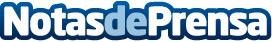 Mireia Belmonte, optimista respecto a Río2016El equipo español que competirá en Río 2016 realizó su último entrenamiento en el CAR de Madrid antes de volar hasta la ciudad carioca

Datos de contacto:Nota de prensa publicada en: https://www.notasdeprensa.es/mireia-belmonte-optimista-respecto-a-rio2016 Categorias: Internacional Nacional Otros deportes http://www.notasdeprensa.es